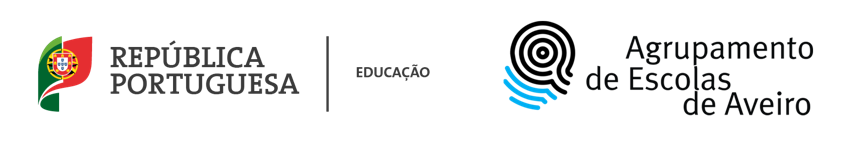 nome da escolanome da escolanome da escolatítulotítulotítulodisciplinadisciplinadisciplinaano turma cursoANO LETIVO